Спецификация на организацию и проведение Регионального форума социального предпринимательства в Оренбургской области.в рамках проекта «Социальные инновации» АНО «Центр поддержки предпринимательства и развития экспорта Оренбургской области»Руководитель проекта «Социальные инновации»                                        Бабина Елена Владимировна    8 800 200 14 45 (801)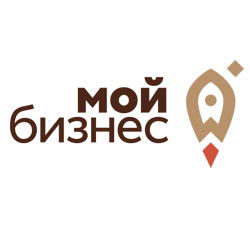 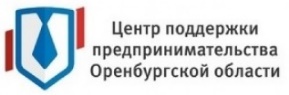 АНО «центр поддержки предпринимательства и развития экспорта оренбургской области»460019, г. Оренбург, ш. Шарлыкское д.1/2, пом. 8, каб. 6 тел. (3532) 44-07-92, 44-07-93, АНО «центр поддержки предпринимательства и развития экспорта оренбургской области»460019, г. Оренбург, ш. Шарлыкское д.1/2, пом. 8, каб. 6 тел. (3532) 44-07-92, 44-07-93, АНО «центр поддержки предпринимательства и развития экспорта оренбургской области»460019, г. Оренбург, ш. Шарлыкское д.1/2, пом. 8, каб. 6 тел. (3532) 44-07-92, 44-07-93, №.Наименование услугиСтоимость, руб.1.Привлечение участников (не менее 450 чел. - социальные предприниматели; СМСП, ИП, самозанятые)2.Разработка программы форума (1 день) (включает в себя официальную часть, выступления спикеров, презентации лучших проектов, питч-сессии и т.д.) 3.Привлечение профессиональных спикеров (2 чел.), документально подтверждающих свои компетенции4.Организационно – распределительные работы (в том числе):формирование рабочей группы форума (волонтеры): служба регистрации, служба протокола, творческая служба, техническая служба, пресс-служба, транспортная служба и т.д.;организация питьевого режима во время форума;прочее. 5.Информационно-рекламная деятельность (рассылка информационных писем, ведение в сетях «В Контакте», «Одноклассники», «Инстаграм», подготовка 2 пресс-релизов, распространение информации о форуме и его участниках в СМИ (5 релизов в диджитал-СМИ), сети «Интернет», изготовление баннеров, фотозоны «Социальные инновации» и т.д.) 6.Раздаточная продукция (разработка продукции в соответствии с бренд-буком центра «Мой бизнес» (не менее 300 шт.) –бейджи, блокноты-планеры «Мой бизнес – моё призвание», ручки, календари, эко-пакеты)9.Привлечение фотографа, видеографа на весь период проведения форума (ролик – заставка, фото-видеоматериалы об участниках форума (не менее 5) и организаторах, итоговые материалы (ролик 1.5 мин)